                   Colegio  Américo Vespucio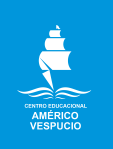                   Quintos Básicos / Lenguaje y Comunicación                  IALA / 2020Filosofía/Psico(Problemas del conocimiento)IV º Unidad 2: Diversidad de observadores y diversidad del conocimiento.Percepción humana y cultura________________________________________________________________________________¿Cómo representamos el mundo en nuestra mente? Lo que hacemos es detectar la energía física del ambiente que nos rodea y codificarla en señales de tipo nervioso. A este proceso lo denominamos sensación.La sensación es el procesamiento cerebral primario procedente de nuestros sentidos principales, es decir: vista, tacto, olfato, gusto y oído. La representación mental del mundo se consigue a través de la sensación; pero, sin la capacidad para seleccionar, organizar e interpretar nuestras sensaciones esta representación no sería completa. Este segundo proceso lo denominamos percepción.La percepción, por lo tanto, es la interpretación secundaria de las sensaciones (áreas secundarias y terciarias) en base a la experiencia y recuerdos previos.________________________________________________________________________________Leer el siguiente texto:Sobre la psicología culturalMuchos aspectos de cómo nos comportamos y de cómo pensamos tienen que ver no con nuestras experiencias de vida personales ni con nuestra genética, sino con la cultura en la que estamos inmersos.De hecho, aunque en la actualidad el punto de vista predominante sea el occidental, no hay que perder de vista el hecho de que, en ciertos lugares, la frontera cultural hace que tribus que viven en una misma región no se comprendan entre sí ni por idioma ni por costumbres y mentalidad.Se denomina psicología de la cultura al estudio de cómo las tendencias psicológicas y del comportamiento se encuentran enraizadas e inmersas en la cultura. El principal principio de la psicología de la cultura es que la mente y la cultura son inseparables y mutuamente constitutivas, lo que significa que las personas son modeladas por su cultura y su cultura a su vez es también modelada por ellos. Cuando observamos el panorama mundial, encontramos una cantidad enorme de barreras culturales. Por ejemplo, el idioma. O bien una costumbre particular, una mentalidad, una forma de pensar…Si nos fijamos bien, en cada país encontramos costumbres comunes entre la población, pero también otras que no lo son pues pertenecen o encontramos localizadas en un determinado pueblo, región, zona, etc. Todo ello comprende en sí variaciones en la mente humana, pues cada uno recibe una herencia cultural única dependiendo de muchos factores.Por poner ejemplos sencillos, podemos observar cómo la comunidad musulmana no come cerdo, en la India tienen a las vacas como animales sagrados o regiones, como el País Vasco, tienen su propia lengua en el marco de un contexto bilingüe. Todo ello crea una herencia cultural única y diferenciada de otros pueblos.Es evidente que, según el territorio y la herencia recibida, la cultura varía, influyendo sobre la conducta y el pensamiento de aquellos que están en contacto con ella. Ahora bien, ¿qué intenta la psicología cultural? Ir más allá del simple hecho, bucea tanto en los orígenes como en las consecuencias que producen, definen y mantienen a lo tradicional en ese determinado marco. […]Responder: 1.- En relación al texto, ¿Qué quiere decir la siguiente frase: “la mente y la cultura son inseparables”? Reflexione y fundamente la respuesta con sus propias palabras.  ________________________________________________________________________________________________________________________________________________________________________________________________________________________________________________________________________________________________________________________________2.- Identifica al menos dos elementos culturales que influyen en la percepción humana. Fundamente su respuesta. ________________________________________________________________________________________________________________________________________________________________________________________________________________________________________________________________________________________________________________________________3.- En relación al texto, ¿Por qué crees que existen las “barreras culturales”? Reflexione y fundamente su respuesta. ________________________________________________________________________________________________________________________________________________________________________________________________________________________________________________________________________________________________________________________________Dudas, consultas y envío de guía de actividad al correo electrónico: diego.padilla@colegioamericovespucio.clNombreCursoFechaIV ° _________/____/ 2020Subunidad 1: La percepción humana como proceso activo y selectivoAE1: Reconocen la percepción humana como un proceso constructivo.AE2: Reconocen como condicionantes de la percepción elementos fisiológicos, cognitivos, personales o subjetivos y culturales.